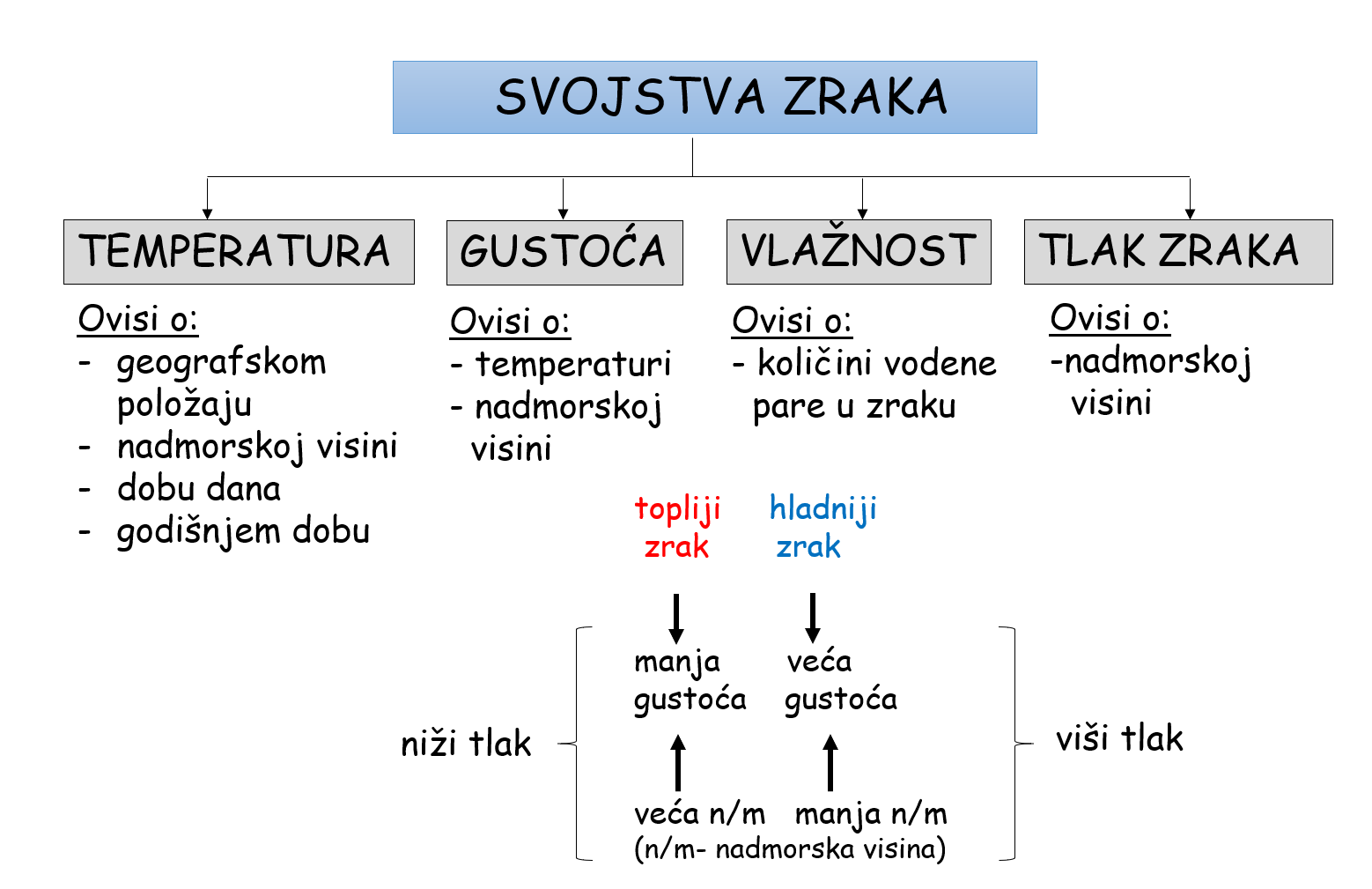 VJETAR - zračno strujanje               - obnovljiv izvor energije              - koristi se u vjetroelektranama              - razorno djelovanje (uragan)